Outdoor Farrowing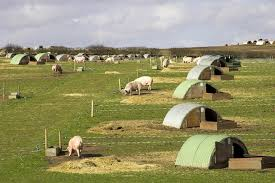 The word ‘gestation’ means?	Giving birth                           Pregnancy                       FeedingHow many sows in NZ are breed outdoors? (tick one)	Almost half  	less than a third   	more than halfMost outdoor pig farming in NZ takes place in ……?	North Otago                 	Northland            	CanterburyWhat is grown in this region that makes it so suitable for pig farming?As well as pigs what else is grown on this pig farm and what is it used for?How far away is the next pig farm to this pig farm?         5km               	      10km	                20kmFor what reason is it wise to have good distance between pig farms?This farmer says the farrowing outdoors compared to indoors is?                       Harder work               	easier work                       about the same workThis farmer says that running sows outdoors compared to indoors is?	          Higher cost       	Lower cost   	About the same costWhy does this farmer choose to farm their sows outdoors (tick two)           It is easier                          They like to farm this way              the pigs are healthier	There’s a good market for pigs farmed this wayList four ways that farrowing outdoors provides the needs of pigs? How do the sows get fed on this farm (tick one)        They forage in the grass                     The farmer delivers it on a tractorWhat are the challenges to manage sows in the outdoors?List what the sows need to keep them well and healthy- both in cool weather and in hotWeather. HOW IS THIS DONE?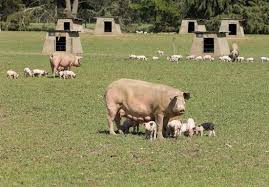 On how many days per week are the pigs fed and checked?         5 days                            6 days                   7 daysWhy does the pig farmer need to check everyday the bedding (straw) in the farrowing huts?(Tick most important)       The pigs are comfortable                The sow can   her piglets               The help eliminate On this farm, at what age are piglets moved to the weaner accommodation?                     2 weeks                        4 weeks                      6  weeks